Obs De DroomboomKwaliteitskaart  De weg van Po naar VO. Doel: Alle betrokkenen inzicht geven in het beleid en de te nemen stappen op de weg van kleuter tot brugpieper op Obs De Droomboom.UitgangspuntenUitgangspunt Wettelijk kaderhttps://www.rijksoverheid.nl/onderwerpen/schooladvies-en-eindtoets-basisschool/toelating-voortgezet-onderwijs-gebaseerd-op-definitief-schooladvies.Uitgangspunten De Droomboom.De totstandkoming van het definitieve advies is de uitkomst van de complete puzzel. De totstandkoming van een passend VO-advies moet geschieden op basis van zorgvuldige afweging en een gedeelde verantwoordelijkheid van MT en leerkrachten van de groepen 6,7 en 8.Het pré-advies in groep 6 en het voorlopig advies in groep 7 en het definitieve advies in groep 8 wordt bepaald n.a.v een aantal factoren; didactische gegevens (Cito Lovs-methode gebonden), cognitieve gegevens (Viseon-KIVA- observaties vanuit EF en observaties door de leerkracht) en sociaal emotionele gegevens (NSCCT-Adit-Wisc-V-SON).AanpakHet jonge kind (groep 1 en 2)Puzzelstukjes verzamelen.We brengen de volgende factoren en behoeften in kaart en leggen deze vast in de groeinotities in Parnassys:*Compenserende factoren.*Belemmerende factoren.*Onderwijs-en ondersteuningsbehoeften.*Observaties in het kader van het spelgedrag.*Observaties in het kader van Executief functioneren.*Cognitieve gegevens.*Didactische gegevens.Het oudere kind (groep 3-4-5)We leggen de hoekjes en de randjes van de puzzel.We brengen de volgende factoren en behoeften in kaart en leggen deze vast in de groeinotities in Parnassys:*Compenserende factoren.*Belemmerende factoren.*Onderwijs-en ondersteuningsbehoeften.*Observaties in het kader van Executief functioneren.*Cognitieve gegevens. (bij aanvraag IQ onderzoek afweging afnamemoment ivm geldigheidduur van 2 jaar van het onderzoek)*Didactische gegevens en leereigenschappen.Groep 6We sorteren de puzzelstukjes waarmee we de puzzel vullen.We brengen de volgende factoren en behoeften in kaart en leggen deze vast in de groeinotities in Parnassys:*Compenserende factoren.*Belemmerende factoren.*Onderwijs-en ondersteuningsbehoeften.*Didactisch/ Sociaal emotioneel/Werkhouding/Taakgerichtheid.* Effectief functioneren: plannen-organiseren-samenwerken.*Kindgesprekken, vanuit het kindgesprek verkennen we waar talenten/belangstellingen liggen en hoe deze factoren meewegen richting VO.*Samen met kind en ouders bespreken we tijdens het laatste oudergesprek het pré-advies. We bespreken op dit moment of we zien dat een onderwijsomgeving met praktijkgerichte vakken én theoretische vakken passend zou zijn óf een onderwijsomgeving met voornamelijk theoretische vakken. We spreken verwachtingen naar elkaar uit en stellen vast aan welke doelen we nog moeten werken.*School en kind hebben de regie.*E6: Vullen notitie Uitstroomprofiel in Parnassys.Groep 7Bekijken school, ouders en kind de puzzel vanuit hetzelfde oogpunt? Met de gevulde puzzel komen we tot een passend advies.* We brengen de volgende factoren en behoeften in kaart en leggen deze vast in de groeinotities in Parnassys:*Compenserende factoren.*Belemmerende factoren.*Onderwijs-en ondersteuningsbehoeften.*Didactisch/ Sociaal emotioneel/Werkhouding/Taakgerichtheid.* Effectief functioneren: plannen-organiseren-samenwerken.*Met alle gegevens die we hebben verzameld, voeren we oplossingsgerichte kindgesprekken:Wat kan ik?Wat vind ik moeilijk?Wat wil ik?Is het mogelijk wat ik wil en past dit bij mij?Wat heb ik nodig om te komen tot…………*We voeren samen met school, ouders, kind het voorlopig adviesgesprek tijdens het oudergesprek van maart en ook tijdens het gesprek in juni/juli komen we nogmaals op het voorlopig advies terug. Ouder/kindgesprek:Zienswijze kindZienswijze oudersZienswijze school*We spreken verwachtingen naar elkaar uit en stellen vast aan welke doelen we nog moeten werken.*School en kind en ouders hebben de regie.*In een vroeg stadium wordt daar waar nodig overleg gepleegd om het VO, dit gebeurt in principe met ouders en kind.*M7: Vullen notitie Uitstroomprofiel in Parnassys.*E7: Vullen notitie Uitstroomprofiel in Parnassys.Groep 8.De puzzel is gelegd, er ligt een passend VO-advies op tafel.*De leerlingen die in aanmerking komen voor een plaats op de Praktijkschool worden in november/ december besproken met de zorgcoördinator van de Praktijkschool.*De leerlingen die in aanmerking komen voor een plekje binnen de Gelijke Kansen Alliantie worden in de maand april/mei voorgesteld aan de SMW van het VO. Er volgt een kennismakingsgesprek met kind, ouders, PO en SMW van het VO.*Zie Tijdpad.Tijdpad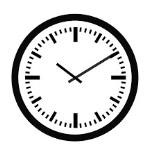 Groep 1 t/m 5Verzamelen van alle puzzelstukjes. We brengen alle factoren die een rol spelen bij de totstandkoming van een goed beeld van het kind in kaart. We sluiten aan bij de onderwijsbehoeften van het kind.Groep 6 Mei/juniVanuit de verzamelde gegevens volgt er een overlegmoment tussen leerkrachten en MT (directeur en IB) en bespreken we of we de leerling het best vinden passen in een onderwijsomgeving met zowel praktijkgerichte vakken als theoretische vakken óf dat we een onderwijssetting met alleen theoretische vakken als het best passend zien.We vullen het Uitstroomprofiel in Parnassys. (E6)Voor de kinderen die in groep 7 12 jaar worden bespreken we nu al met ouders dat vervroegd uitstromen naar de Praktijkschool of Vmbo-Basis een passende keuze zou kunnen zijn.Indien wenselijk tonen we de ouders het overzicht “VO-scholen en de niveaus”.Groep 7SeptemberKennismakingsgesprek tussen leerkracht en ouders. Het kind neemt deel aan het gesprek.DecemberVanuit de verzamelde gegevens volgt er een overlegmoment tussen leerkrachten en MT (directeur en IB) en bespreken we welke leerlingen in aanmerking komen om vervroegd uit te stromen.Voor de kinderen die in groep 7 12 jaar worden/zijn bespreken we nu al met ouders dat vervroegd uitstromen naar de Praktijkschool of Vmbo-Basis een passende keuze zou kunnen zijn. Deze keuze moet voor alle partijen als de best passende optie zijn. Indien nodig wordt nog een aanvullende capaciteitentoets afgenomen; de ADIT.Overwegingen die worden meegenomen in de beslissing over vervroegd uitstromen:*De Didactische gegevens (Cito Lovs)*De cognitieve gegevens (NSCCT-ADIT-WISC-V)*De sociaal emotionele ontwikkeling.(Observaties-Viseon-Kiva-monitoring-gegevens van externe zorgondersteuners)*De onderwijs-en ondersteuningsbehoeften*Aan welke doelen werken we nog in groep 8? Is het reëel om te verwachten dat het kind nog zal groeien in het niveau? Februari/ maartWe vullen het Uitstroomprofiel in Parnassys. (M7)We adviseren kansrijk en geven daar waar nodig een dubbel advies.Leerlingen die vervroegd uitstromen worden aangemeld op de VO-school. OSO wordt klaargezet en warme overdracht met het VO wordt door de leerkracht gedaan.Juni We vullen het Uitstroomprofiel in Parnassys. (E7)We bespreken tijdens het laatste oudergesprek het voorlopig advies met ouders en kind.Indien wenselijk tonen we de ouders het overzicht “VO-scholen en de niveaus”.Groep 8SeptemberKennismakingsgesprek tussen leerkracht en ouders. Het kind neemt deel aan het gesprek.OktoberInfoavond voor ouders en kinderen PO-VONovemberVanuit de verzamelde gegevens volgt er een overlegmoment tussen leerkrachten en MT (directeur en IB) en bespreken we welk niveau we het best passend vinden.Voorlopig adviesgesprek met ouders en kind. Hierin worden de informatieavonden en open dagen meegenomen.Indien wenselijk tonen we de ouders het overzicht “VO-scholen en de niveaus”.DecemberDe poster van het VO wordt met de kinderen in de klas bestudeerd en de open dagen en informatieavonden worden door de kinderen in de agenda gezet.De leerlingen die in aanmerking komen voor een plaats op de Praktijkschool worden in november/ december besproken met de zorgcoördinator van de Praktijkschool.JanuariAfname M-toetsen Cito Leerling in Beeld.FebruariWe vullen het Uitstroomprofiel in Parnassys. (M8)MaartVóór 1 maart hebben we met ouders en kind het definitief adviesgesprek.Vóór 15 maart melden ouders hun kind aan middels het aanmeldformulier op de site www.parkstadscholen.nlVóór 15 maart zetten de leerkrachten van groep 8 het OSO klaar in Parnassys.Mei/JuniWarme overdracht PO-VODe leerlingen die in aanmerking komen voor een plekje binnen de Gelijke Kansen Alliantie worden in de maand april/mei voorgesteld aan de SMW van het VO. Er volgt een kennismakingsgesprek met kind, ouders, PO en SMW van het VO.VervolgSuccesWij monitoren de leerlingen de eerste 3 jaar na het verlaten van De Droomboom middels Ultimview (Parnassys)Daarnaast ontvangen wij ieder jaar van de NRO (Nationaal Cohortonderzoek Onderwijs) de rapportage “Hoe gaat het met uw (oud-)leerlingen?”